Editing Year 6Correct and rewrite using your best handwriting.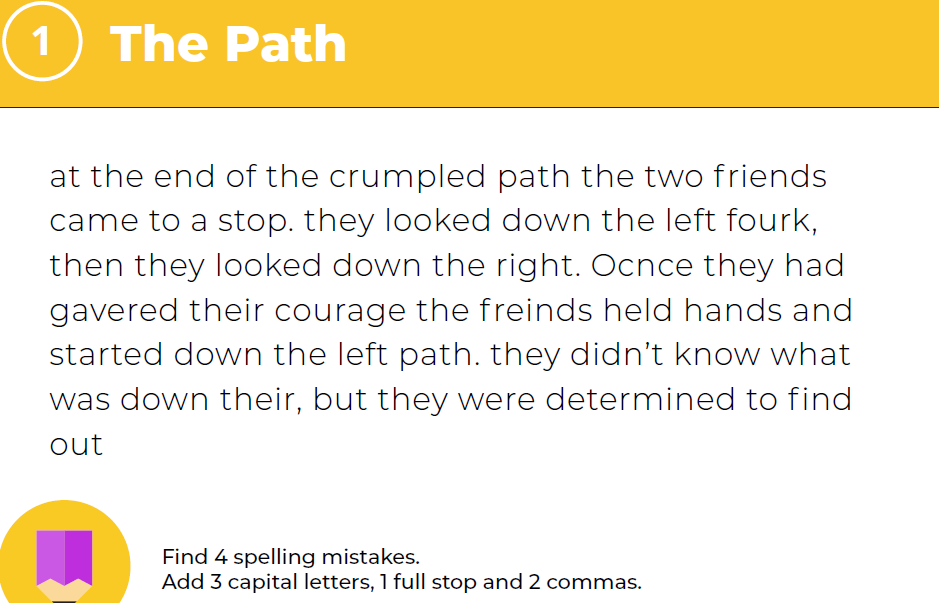 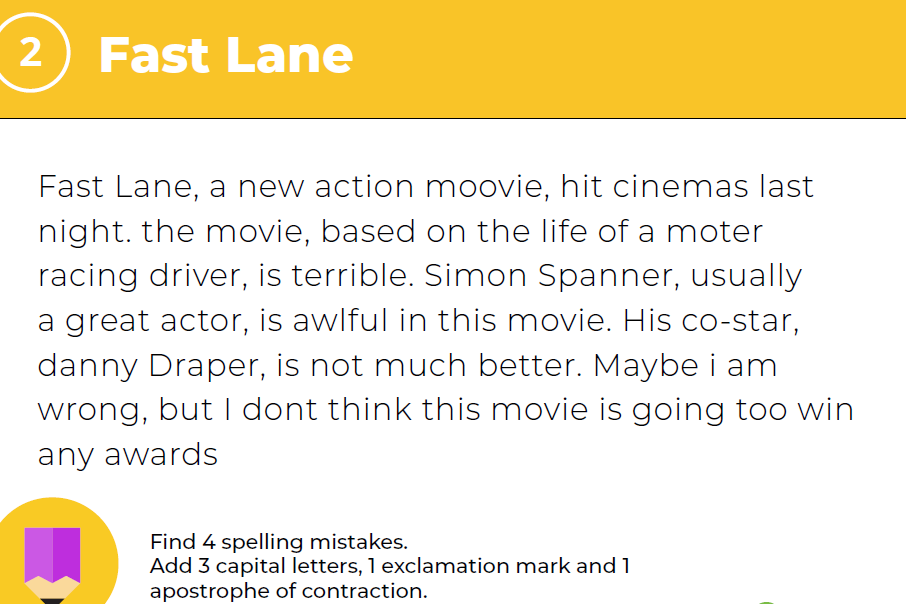 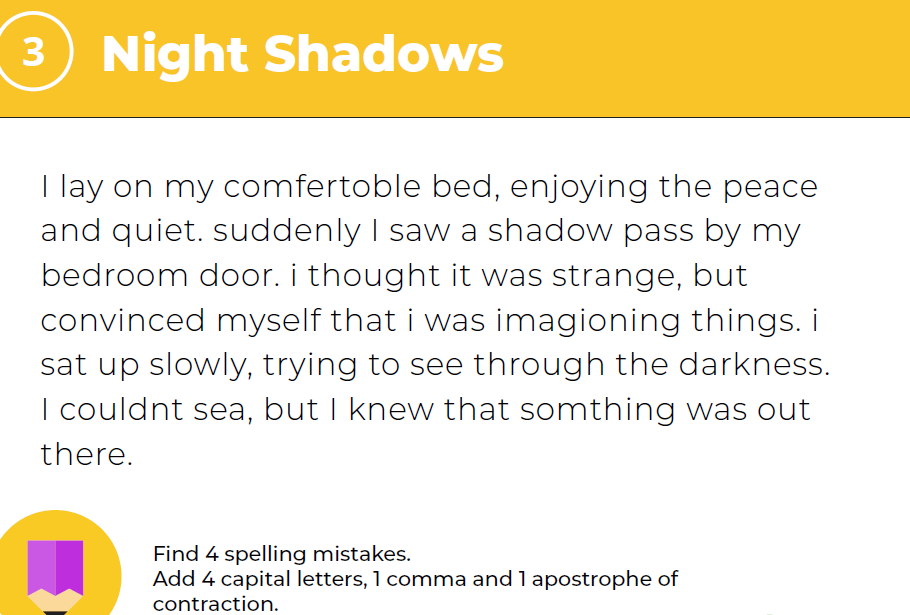 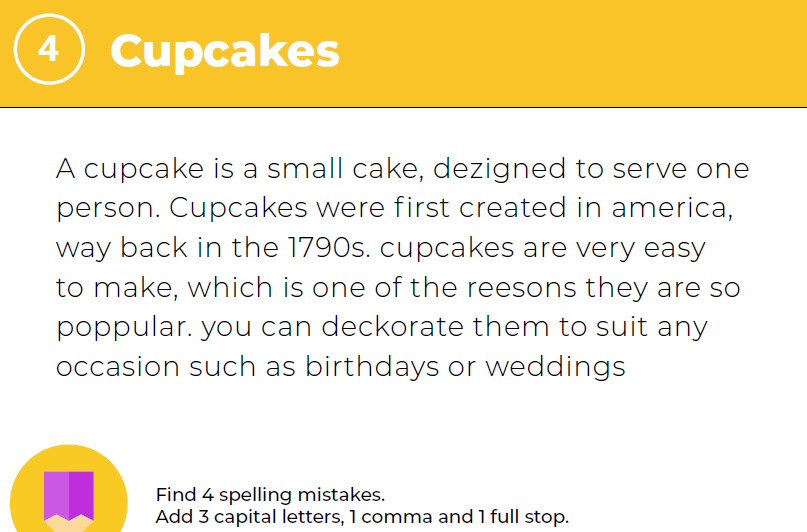 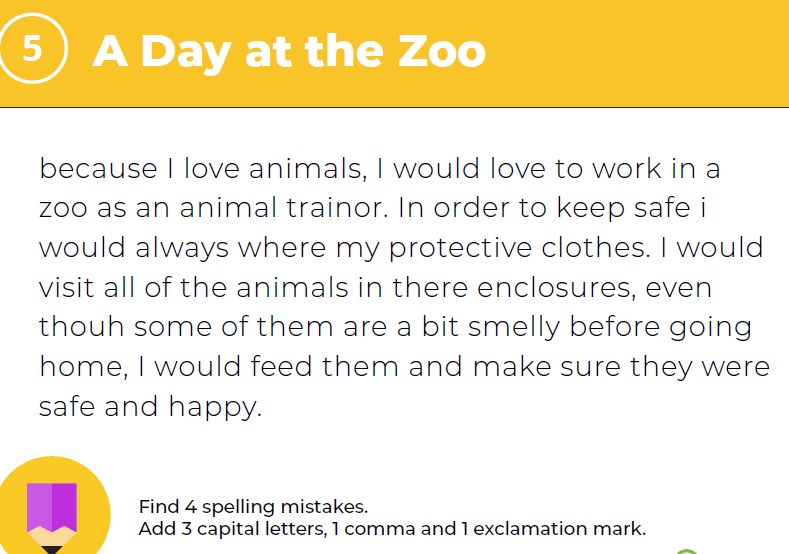 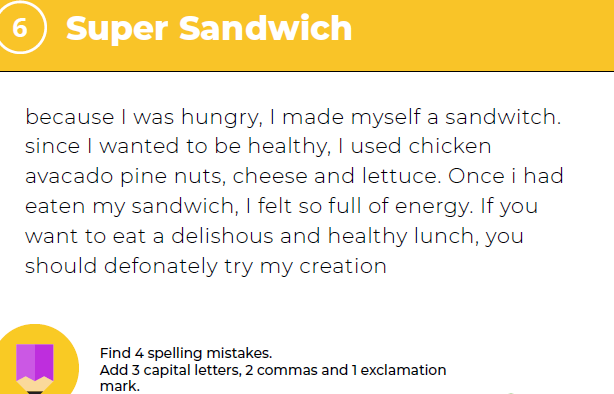 